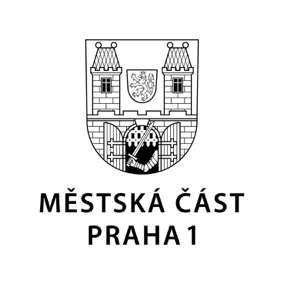 5. listopadu 2019 Praha 1 vypověděla nájemní smlouvu prodejně suvenýrů, kde bylo možné koupit gumovou masku Adolfa Hitlera Jedna z provozoven, ve kterých bylo možné v centru Prahy koupit gumovou masku Adolfa Hitlera, skončí. Radní Prahy 1 dnes schválili výpověď nájemní smlouvy provozovně na adrese Karmelitská 30. Nájemce deklaroval, že účelem nájmu bude mimo jiné prodej předmětů představující tradiční pražskou a českou kulturu nebo výrobky z chráněných dílen. Popsaný účel nájmu dané provozovny obsahoval prodej značkového módního oblečení a doplňků a dále prodej předmětů vyráběných v chráněných dílnách, předměty představující tradiční pražskou kulturu a kulturu české země jako jsou historické obrázky či různé upomínkové předměty s tématikou Prahy. Dále prodejna měla nabízet prodej časopisů, tabákových výrobků, map, pohledů, nealkoholických a v minimální míře i alkoholických nápojů a prodej jízdenek MHD. „Na základě podnětu od občanů a opozičního kolegy jsem sortiment obchodu ještě o víkendu zkontroloval a zjištěné informace jsme porovnali s nájemní smlouvou a veškerými dokumenty k nájmu. Na základě těchto zjištění jsem dnes podal návrh na vypovězení smlouvy, aby byl prostor znovu soutěžen. Do nového výběrového řízení se klidně může přihlásit i stávající nájemce,” okomentoval krok radnice radní pro majetek David Bodeček (Piráti). Praha 1 nyní ve spolupráci s magistrátem připravuje nová pravidla pro pronájem nebytových prostor, aby rozhodujícím kritériem pro výběr vítěze nebyla jen cena, ale aby město i městská část mohly dát větší váhu účelu nájmu a zohlednit tak třeba potřebu občanské vybavenosti v daném místě. Koncem října pořádala Praha 1 participační setkání i veřejnou anketu právě na téma chybějící občanské vybavenosti. Provozovatelé prodejny suvenýrů v Karmelitské 30 také již v minulosti obdrželi výzvu od magistrátu, aby upravili křiklavý reklamní štít, který byl pro pražskou památkovou rezervaci nevhodný. Provozovatelé na tuto výzvu dohodou přistoupili. Doporučení k umírněnější reklamní prezentaci chce magistrát i Praha 1 nově dávat právě do nájemních smluv k obecním nebytovým prostorům, po vzoru jiných českých i evropských měst. Přesný postup a pravidla jsou nyní v přípravách. „Přiznejme si, že některé obchody jsou pro Pražskou památkovou rezervaci opravdu ostuda - a snažíme se to konečně řešit. Byl bych rozhodně rád, kdyby úroveň suvenýrů nabízených turistům byla mnohem vyšší, než co vídáme v některých obchodech dnes. Těší mě naopak první vlaštovky obchodů, které opravdu nabízejí krásné české výrobky a design a podporují tím české umělce a lokální kreativní průmysl. Takových bych chtěl v centru vidět víc,” dodává starosta Pavel Čižinský (Praha 1 Sobě).  Nájemní smlouva současnému nájemci skončí začátkem příštího roku. Podrobnosti k novému výběrovému řízení na daný prostor budou následně zveřejněny na úřední desce a na stránkách Prahy 1. Kontakt: Mgr. Kateřina Písačková tisková mluvčí Prahy 1, katerina.pisackova@praha1.cz, + 420 731 539 575